КОМИТЕТ АДМИНИСТРАЦИИ ЗАРИНСКОГО РАЙОНА ПО ОБРАЗОВАНИЮ И ДЕЛАМ МОЛОДЁЖИПРИКАЗ20.09.2021                                                                                                                           № 175г. ЗаринскО проведении школьного этапа Всероссийской олимпиады школьниковв общеобразовательных организациях Заринского района в 2021-2022 учебном годуВ соответствии с Порядком проведения всероссийской олимпиады школьников, утвержденным приказом от 27.11.2020 г. № 678 Министерства просвещения Российской Федерации, письмом Министерства образования и науки Алтайского края от 06.09.2021г. № 23-02/22/816 «О проведении школьного этапа всероссийской олимпиады школьников», в целях выявления и развития у обучающихся творческих способностей и интереса к научно-исследовательской деятельности, пропаганды научных знанийПРИКАЗЫВАЮ:Провести школьный этап Всероссийской олимпиады школьников (далее – олимпиада) в общеобразовательных организациях Заринского района с 27 сентября по 22 октября 2021 года по следующим предметам: астрономия, английский язык, биология, география, информатика и ИКТ, искусство (МХК), история, литература, математика, немецкий язык, обществознание, ОБЖ, право, русский язык, технология, физика, физическая культура, химия, экология, экономика, в соответствии с графиком (приложение 1).  Районному методическому кабинету (Какуриной Т.В.):Осуществлять организационное и информационное обеспечение подготовки, проведения и подведения итогов школьного этапа Олимпиады школьников в Заринском районе. Определить даты и обеспечить проведение школьного этапа олимпиады в общеобразовательных организациях.Руководителям общеобразовательных организаций:Обеспечить проведение школьного этапа олимпиады в установленные сроки и в соответствии с требованиями к проведению школьного этапа олимпиады.Проинформировать обучающихся и их родителей (законных представителей) о порядке проведения этапов олимпиады, о месте и времени проведения школьного этапа по каждому общеобразовательному предмету.Обеспечить сбор заявлений родителей (законных представителей) обучающихся, заявивших о своём участии в олимпиаде, об ознакомлении с «Порядком проведения всероссийской олимпиады школьников», утверждённым приказом Министерства просвещения Российской Федерации от 27.11.2020 г. № 678 и публикацию олимпиадной работы своего несовершеннолетнего ребёнка, в том числе в сети Интернет.Сформировать и утвердить приказом состав оргкомитета школьного этапа олимпиады и жюри школьного этапа олимпиады по каждому предмету.Создать условия для обеспечения сохранности конфиденциальности олимпиадных заданий школьного этапа олимпиады, а также обеспечить своевременное получение олимпиадных материалов школьного этапа олимпиады.Обеспечить размещение олимпиадных работ победителей и призеров школьного этапа олимпиады на сайтах общеобразовательных организаций.В срок до 27 октября 2021 года передать в муниципальный оргкомитет в соответствии с требованиями к проведению школьного этапа:списки участников школьного этапа олимпиад по каждому предмету с выстроенным рейтингом согласно набранному количеству баллов (электронный вариант) (Приложение 2);списки победителей и призёров школьного этапа всероссийской олимпиады школьников в 2021-2022 учебном году (приглашаются на муниципальный этап) (Приложение 3);отчёт по проведению школьного этапа всероссийской олимпиады школьников в общеобразовательной организации (Приложение 4).приказ об утверждении списка победителей и призеров школьного этапа всероссийской олимпиады школьников.Организовать информирование участников образовательных отношений        о проведении в общеобразовательной организации школьного этапа всероссийской олимпиады школьников.Обеспечить хранение в образовательной организации заявлений родителей, олимпиадных работ учащихся, протоколов школьного этапа олимпиады.Контроль над выполнением приказа оставляю за собой.Председатель комитета 	по образованию и делам молодёжи                                          И. В.Сироткина 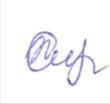  График проведения школьного этапа всероссийской олимпиадышкольников в Заринском районе в 2021/2022 учебном годуСписокучастников школьного этапа олимпиад по каждому предмету с выстроенным рейтингом согласно набранному количеству баллов в 2021-2022 учебном году(электронный вариант)Список победителей и призёров школьного этапа всероссийской олимпиады школьников в 2021-2022 учебном годуСводный отчето проведении школьного этапа всероссийской олимпиады школьников в 2021/2022 учебном годув МКОУ ___________________________Общее количество школьников ОО, принявших участие в школьном этапе всероссийской олимпиады школьников   ____ учащихся (каждого ребенка учитываете один раз).                  Руководитель ООПриложение 1к приказу комитета  Администрации Заринского района  по образованию и делам молодёжи №175  от 20.09.2021г.№   Предмет Сроки Русский язык27.09История28.09Информатика и ИКТ29.09Биология30.09Химия04.10География05.10Физика06.10Немецкий язык/английский язык07.10Литература08.10Обществознание11.10Математика12.10Право13.10Искусство (мировая художественная культура) 14.10Физическая культура15.10Экология18.10Технология 19.10Экономика20.10Астрономия 21.10ОБЖ22.10Приложение 2к приказу комитета  Администрации Заринского района  по образованию и делам молодёжи №175  от 20.09.2021г.№ п/пНаименование ООПредмет ФИО участника Класс Количество баллов1.Приложение 3к приказу комитета  Администрации Заринского района  по образованию и делам молодёжи №175  от 20.09.2021г.№ п/пНаименование ООПредмет ФИО участника Класс Количество баллов1.Приложение 4к приказу комитета  Администрации Заринского района  по образованию и делам молодёжи №175  от 20.09.2021г.№ п/пПредметКоличество участников по классамКоличество участников по классамКоличество участников по классамКоличество участников по классамКоличество участников по классамКоличество участников по классамКоличество участников по классам№ п/пПредмет5678910111Русский язык2Литература3История 4Биология 5Химия 6География 7Немецкий язык8Английский язык9Астрономия10Информатика и ИКТ11Искусство (МХК)12 Математика 13Обществознание 14 ОБЖ15Право 16Технология 17Физика 18Физическая культура19Экология 20Экономика Итого № п/пПредметКоличество победителей, призёров по предметуКоличество победителей, призёров по предметуКоличество победителей, призёров по предметуКоличество победителей, призёров по предметуКоличество победителей, призёров по предметуКоличество победителей, призёров по предметуКоличество победителей, призёров по предмету№ п/пПредмет 5кл.6 кл.7 кл.8 кл.9кл.10 кл.11 кл.1Русский язык2Литература3История 4Биология 5Химия 6География 7Немецкий язык8Английский язык9Астрономия10Информатика и ИКТ11Искусство (МХК)12 Математика 13Обществознание 14 ОБЖ15Право 16Технология 17Физика 18Физическая культура19Экология 20Экономика Итого 